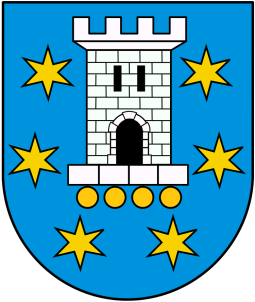 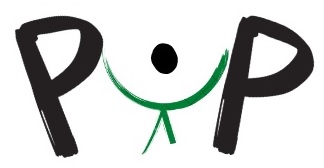 4. Sprawozdanie z realizacji Programu promocji zatrudnienia 
i aktywizacji lokalnego rynku pracyw Powiecie Pleszewskim na lata 2021 – 2025 za rok 2022.Pleszew 2023 r.I. ANALIZA BEZROBOCIA W POWIECIE PLESZEWSKIMDANE STATYSTYCZNEWykres 1Liczba osób bezrobotnych w poszczególnych miesiącach 2022 r.Źródło: Dane własne PUP Pleszew.Wykres 2Stopa bezrobocia w latach 2011-2022Źródło: Dane własne PUP Pleszew.Tabela 1Analiza bezrobocia w powiecie pleszewskimŹródło: Dane własne PUP Pleszew.Tabela 2Zestawienie danych dotyczących osób bezrobotnych w gminach powiatu pleszewskiego Stan na 31.12.2022 r.Źródło: Dane własne PUP Pleszew.II. REALIZACJA PROGRAMU W 2022 R.Struktura założeń Programu skupia się na dążeniu do czterech zaplanowanych celów strategicznych:Wsparcie pleszewskiej przedsiębiorczościNiwelowanie negatywnych skutków pandemii COVID-19 w obszarze rynku pracy.Inwestycje w edukację i kształcenie ustawiczne.Doskonalenie instytucjonalnej obsługi rynku pracy.W ramach pierwszego celu strategicznego wsparcie pleszewskiej przedsiębiorczości wyodrębniono następujące cele operacyjne:Wsparcie osób zamierzających rozpocząć prowadzenie własnej działalności gospodarczej. Wsparcie dla firm funkcjonujących. Rozwój lokalnego biznesu.Współpraca z instytucjami biznesu.W zakresie wsparcia przedsiębiorczości zastosowano szereg refundacji 
i dofinansowań mających wpływ na tworzenie nowych miejsc pracy. Skierowano na staże 343 osoby, a pracodawcom zatrudniającym osoby bezrobotne przyznano 
109 refundacji kosztów wyposażenia lub doposażenia stanowisk pracy. Na realizację tej formy wsparcia poza środkami przyznanymi tzw. algorytmem PUP Pleszew pozyskał środki z programów Rezerwy Ministra. Wspierano również powstawanie nowych przedsiębiorstw. W 2022 r. przyznano 79 dotacje osobom bezrobotnym. 
W ramach robót publicznych do pracy skierowano 96 osób, a w ramach prac interwencyjnych 4 osoby. Środki pozyskano zarówno z Rezerwy Ministra, jak 
i Europejskiego Funduszu Społecznego w ramach Programu Operacyjnego Wiedza Edukacja Rozwój oraz Wielkopolskiego Regionalnego Programu Operacyjnego.W 2022 r. Powiatowy Urząd Pracy w Pleszewie pozyskał następujące środki na aktywizację zawodową i wsparcie pracodawców: w kwocie 1 609 836,44 zł z Funduszu Pracy przyznane tzw. algorytmem,w kwocie 500 000,00 zł na realizację programu aktywizacji zawodowej bezrobotnych cudzoziemców, w tym objętych ochroną międzynarodową, w kwocie 315 000,00 zł na realizację programu aktywizacji zawodowej bezrobotnych na terenach, na których w 2022 roku miały miejsce klęski żywiołowe,w kwocie 1 235 000,00 zł na realizację programu aktywizacji zawodowej bezrobotnych zamieszkujących na wsi,w kwocie 340 000,00 zł na realizację programu aktywizacji zawodowej bezrobotnych rodziców powracających na rynek pracy po okresie sprawowania opieki nad dzieckiem oraz bezrobotnych opiekunów osób niepełnosprawnych,w kwocie 635 000,00 zł na realizację programu aktywizacji zawodowej długotrwale bezrobotnych kobiet,w kwocie 1 235 000,00 zł na realizację programu aktywizacji zawodowej bezrobotnych z niskimi kwalifikacjami (nieposiadających świadectwa dojrzałości),w kwocie 345 000,00 zł na realizację programu aktywizacji zawodowej bezrobotnych niepełnosprawnych oraz bezrobotnych, którzy sprawowali opiekę nad osobą zależną, w szczególności niepełnosprawną,w kwocie 868 700,00 zł (w tym 2022 r. - 837 657,00 zł) na realizację projektu pilotażowego Kompaktowa młodzież, w kwocie 1 791 000,00 zł (w tym w 2022 r. - 1 725 732,00 zł) na realizację projektu pilotażowego Nowy profil,w kwocie 1 197 053,00 zł na Krajowy Fundusz Szkoleniowy.Ponadto kontynuowane były projekty współfinansowane ze środków Unii Europejskiej:1) „Aktywizacja osób młodych pozostających bez pracy w powiecie pleszewskim (V)”, projekt współfinansowany z Europejskiego Funduszu Społecznego – 1 548 933,14 zł (kwota na 2022 r.),2) „Aktywizacja zawodowa osób bezrobotnych i poszukujących pracy 
w powiecie pleszewskim (V)”, współfinansowany z Europejskiego Funduszu Społecznego – 2 047 760,19 zł (kwota na 2022 r.).1) Projekt „Aktywizacja osób młodych pozostających bez pracy w powiecie pleszewskim (V) współfinansowany ze środków Europejskiego Funduszu Społecznego w ramach Programu Operacyjnego Wiedza Edukacja Rozwój 2014-2020.Celem projektu „Aktywizacja osób młodych pozostających bez pracy w powiecie pleszewskim (V)”, współfinansowanego z Europejskiego Funduszu Społecznego było zwiększenie możliwości zatrudnienia osób młodych do 29 roku życia pozostających bez pracy w powiecie pleszewskim.Projekt realizowany był od 01.01.2019 r. do 31.12.2022 r. Wartość projektu 
5 769 400,97 PLN, w tym: - w 2019 roku – 762 092,32 PLN, - w 2020 roku – 1 618 037,08 PLN, - w 2021 roku – 1 840 338,43 PLN, - w 2022 roku – 1 548 933,14 PLN.Grupę docelową stanowiło 537 osób bezrobotnych. Zostali oni skierowani na staże, bony szkoleniowe lub otrzymali jednorazowe środki na podjęcie działalności gospodarczej.W 2022 roku w ramach projektu na staż skierowano 88 os., na szkolenia 
w ramach bonów szkoleniowych 58 osób, 23 osoby otrzymały jednorazowe środki na podjęcie działalności gospodarczej.2) Projekt „Aktywizacja zawodowa osób bezrobotnych i poszukujących pracy 
w powiecie pleszewskim (V)” współfinansowany ze środków Europejskiego Funduszu Społecznego w ramach Wielkopolskiego Regionalnego Programu Operacyjnego 2014-2020.Celem projektu „Aktywizacja zawodowa osób bezrobotnych i poszukujących pracy w powiecie pleszewskim (V)”, współfinansowanego z Europejskiego Funduszu Społecznego było zwiększenie możliwości zatrudnienia osób powyżej 29 roku życia pozostających bez pracy, zarejestrowanych w PUP Pleszew.Projekt realizowany był od 01.01.2019 r. do 31.12.2022 r. Wartość projektu 
4 944 728,20 PLN, w tym: - w 2019 roku – 493 592,13 PLN, - w 2020 roku – 1 397 030,56 PLN, - w 2021 roku – 1 006 345,32 PLN, - w 2022 roku – 2 047 760,19 PLN.Grupę docelową stanowiły 462 osoby bezrobotne. Zostali oni skierowani na staże, szkolenia lub otrzymali jednorazowe środki na podjęcie działalności gospodarczej.W 2022 r. w ramach projektu skierowano 121 osób na staż, 39 osób na szkolenie, 38 osób otrzymało jednorazowe środki na podjęcie działalności gospodarczej.W ramach drugiego celu strategicznego niwelowanie negatywnych skutków pandemii COVID-19 w obszarze rynku pracy w powiecie pleszewskim wyodrębniono następujące cele operacyjne:Wsparcie pracodawców w rozwiązywaniu problemów związanych 
z dotychczasowym zatrudnieniem oraz wspieranie nowych miejsc pracy.Wzmocnienie pracodawców zatrudniających cudzoziemców.Dopasowanie kwalifikacji bezrobotnych i poszukujących pracy do potrzeb rynku pracy. Rozwój zaplecza kadrowego dla pracodawców.W 2022 r. Powiatowy Urząd Pracy w Pleszewie realizował dwa projekty pilotażowe: „Kompaktowa młodzież” i „Nowy profil”. Ideą projektów pilotażowych jest wypracowanie rekomendacji i możliwość zaimplementowania proponowanych rozwiązań do porządku prawnego. Projekt „Kompaktowa młodzież" stanowi odpowiedź na brak kompleksowego i elastycznego wsparcia dostosowanego do indywidualnych potrzeb osób młodych do 30 roku życia. W projekcie wskazano na konieczność zaopiekowania się tą grupą. Uznano to jako rozwiązanie na odwrócenie niekorzystnych trendów na lokalnym rynku pracy. Problemem miast wielkości Pleszewa jest odpływ osób młodych do większych ośrodków miejskich i za granicę, a także wzrost bierności zawodowej, co szczególnie nasiliło się w okresie pandemii. Kompleksowość i innowacyjność zaproponowanego wsparcia oparta została na kompaktowym pakiecie na zatrzymanie. Pleszewski urząd jako receptę na odpływ młodych ludzi z lokalnego rynku pracy zaproponował odwrócenie dotychczas funkcjonujących instrumentów wsparcia. Zamiast realizować bon na zasiedlenie w większych miastach zaproponowano szereg grantów zachęcających osoby młode do pozostania lub powrotu po ukończeniu studiów 
w rodzinne strony. Całość wsparcia oparta została na nowatorskim procesie tutoringu zawodowego.Dobre praktyki wypracowane w pleszewskim urzędzie zyskały uznanie Departamentu Rynku Pracy. Urząd został zaproszony do udziału w konferencji, co było cennym doświadczeniem, możliwością nawiązania dialogu z partnerami z otoczenia rynku pracy, wymiany poglądów oraz wsłuchania się w oczekiwania młodych osób wchodzących na rynek pracy.W projekcie pilotażowym udział wzięło 30 uczestników do 30 roku życia z grupy NEET, posiadających status osoby bezrobotnej zarejestrowanych w Powiatowym Urzędzie Pracy w Pleszewie, którzy objęci zostali kompaktowym pakietem na zatrzymanie.W ramach pakietu przyznany został każdemu uczestnikowi jednorazowy Starter w formie ryczałtu na uzupełnienie tzw. luki adaptacyjnej w wysokości 50% minimalnego wynagrodzenia. Starter był wypłacany jednorazowo uczestnikowi w formie ryczałtu po podjęciu zatrudnienia lub samozatrudnienia.W ramach grantu na zatrudnienie 30 uczestników miało możliwość wyboru po przeprowadzeniu analizy z tutorem zawodowym dalszej ścieżki zawodowej tj. zatrudnienia u pracodawcy lub podjęcia własnej działalności gospodarczej – samozatrudnienia:- 20 pracodawców otrzymało dofinansowanie na pokrycie kosztów wynagrodzenia pracownika w wysokości 50% minimalnego wynagrodzenia przez okres 12 miesięcy. Pracodawca był zobowiązany do zatrudnienia osoby przez okres kolejnych 3 miesięcy (łączny okres wyniósł 15 miesięcy).- 10 osób bezrobotnych otrzymało środki na samozatrudnienie w wysokości 
6 krotności minimalnego wynagrodzenia z przeznaczeniem na zakup środków trwałych niezbędnych do prowadzenia działalności gospodarczej i/lub pokrycie bieżących kosztów prowadzenia działalności gospodarczej. Bezrobotny zobowiązany był do prowadzenia działalności gospodarczej przez okres 15 m-cy.W ramach projektu przyznano 25 grantów na kształcenie ustawiczne (szkolenia, studia podyplomowe, egzaminy) w wysokości maksymalnie 1,5 krotności minimalnego wynagrodzenia osobie samozatrudnionej lub pracodawcy na przeszkolenie osoby zatrudnionej. W ramach projektu przyznano 23 granty na pokrycie wydatków związanych 
z pracą zdalną, wprowadzeniem elastycznych rozwiązań w pracy, w tym home office osobie samozatrudnionej lub pracodawcy w wysokości maksymalnie 1 krotności minimalnego wynagrodzenia. Projekt „Nowy profil” jest odpowiedzią na potrzeby pracodawców, którzy ze względu na problemy branży kotlarskiej i konieczność dopasowania się do norm ekologicznych byli zmuszeni na zmianę profilu prowadzonej działalności kotlarskiej. Sytuacja związana z koniecznością dostosowania branży do wymogów ekologicznych wymusiła konieczność funkcjonowania w rzeczywistości ciągłej zmiany, niestałości zatrudnienia oraz przystosowania się do funkcjonowania w nowych realiach społeczno-zawodowych. Pleszewskie zakłady kotlarskie mimo, iż posiadały wykwalifikowanych pracowników, zgłaszały często w prowadzonych przez Powiatowy Urząd Pracy w Pleszewie badaniach, potrzebę zdobywania nowych uprawnień
i podnoszenia kwalifikacji przez pracowników. Pracodawcy zgłaszali również brak środków i możliwości finansowych na poniesienie kosztów związanych ze zmianą profilu działalności i przeprofilowanie dotychczasowego stanowiska pracy. W projekcie pilotażowym wzięli udział pracodawcy branży kotlarskiej prowadzący działalność lub mający siedzibę na terenie miasta Pleszewa (miasto średniej wielkości tracące funkcje społeczno-gospodarcze), którzy przeprofilowali 
w części lub całości rodzaj prowadzonej działalności (na niezwiązany z branżą kotlarską). Projektem pilotażowym zostało objętych 30 pracowników zatrudnionych dotychczas w branży kotlarskiej. Innowacyjnym rozwiązaniem projektu pilotażowego było przyznanie grantu na zmianę profilu działalności pracodawcy, który prowadzi działalność lub ma siedzibę na terenie miasta Pleszewa. Pozwoliło to na utrzymanie 
w zatrudnieniu dotychczasowych pracowników. Grant polegał na przekazaniu środków finansowych po podpisaniu umowy w wysokości maksymalnie do 10 krotności przeciętnego wynagrodzenia, z przeznaczeniem na zakup środków niezbędnych do przeprofilowania dotychczasowego stanowiska pracy (także do pracy zdalnej), w tym do 15% na kształcenie ustawiczne pracownika. Z otrzymanych środków pracodawca musiał się rozliczyć w terminie do 90 dni od podpisania umowy. Przeprofilowane stanowisko wraz z przeszkolonym na tym stanowisku pracownikiem musiało zostać utrzymane przez okres 365 dni. Okres 365 dni liczony był od dnia rozliczenia się 
z otrzymanego grantu.Oba projekty kontynuowane są w 2023 r. Przez cały okres trwania projektów prowadzony jest monitoring a na zakończenie przewidziana jest ewaluacja oraz konferencja podsumowująca.W Powiatowym Urzędzie Pracy w Pleszewie legalizacji pracy cudzoziemców można dokonać na trzy sposoby:- OŚWIADCZENIE O POWIERZENIU WYKONYWANIA PRACY na okres maksymalnie 24 miesięcy, dla branż np. transportowej, budowlanej, przetwórczej 
i produkcyjnej, zwłaszcza szklarni ogrzewanych.- ZEZWOLENIE NA PRACĘ SEZONOWĄ dla wybranych rodzajów działalności 
w zakresie upraw rolnych oraz chowu i hodowli zwierząt (gospodarstwa rolne), a także zakwaterowania i usług gastronomicznych - pracę wykonywaną przez okres nie dłuższy niż 9 miesięcy w roku kalendarzowym.- POWIADOMIENIE O POWIERZENIU WYKONYWANIA PRACY OBYWATELOWI UKRAINY, czyli możliwość zalegalizowania pracy przez zarejestrowanie umowy elektronicznie, poprzez portal https://www.praca.gov.pl w ciągu 14 dni od daty podjęcia pracy. Złożenie powiadomienia o powierzeniu wykonywania pracy obywatelowi Ukrainy nie podlega opłacie. Składane powiadomienia nie podlegają weryfikacji, Urząd Pracy prowadzi jedynie ich ewidencję.W 2022 roku przyjęto 458 oświadczeń o powierzeniu pracy oraz 265 powiadomień o powierzeniu pracy, wynikających ze specustawy. W 2022 roku przyjęto 87 wniosków o wydanie zezwolenia na pracę sezonową, dotyczących pracy w zawodach pracownik fizyczny, pracownik polowy.W roku 2022 w Powiatowym Urzędzie Pracy w Pleszewie zarejestrowało się 95 obywateli Ukrainy.Tabela 3Cudzoziemcy w PUP Pleszew w 2022 r.Źródło: Dane własne PUP Pleszew.Wykres 3Cudzoziemcy w PUP Pleszew w 2022 r.Źródło: Dane własne PUP Pleszew.W związku z sytuacją związaną z konfliktem zbrojnym na Ukrainie w PUP Pleszew funkcjonuje punkt informacyjny „Solidarni z Ukrainą”, w którym zarówno Obywatele Ukrainy jak i pracodawcy mają możliwość uzyskania pomocy w zakresie zatrudnienia oraz legalizacji pracy. Utworzona została baza cudzoziemców zainteresowanych podjęciem zatrudnienia, a także pracodawców zainteresowanych ich zatrudnieniem. Pracownicy Powiatowego Urzędu Pracy w Pleszewie organizują spotkania 
z osobami z Ukrainy, dotyczące możliwości zatrudnienia na terenie Powiatu Pleszewskiego. Udzielane są informacje o aktualnie dostępnych ofertach pracy oraz 
o zasadach rejestracji w Powiatowym Urzędzie Pracy i możliwościach ewentualnego skorzystania z form aktywizacji osób bezrobotnych.We współpracy z firmami organizowano giełdy pracy oferując zatrudnienie na stanowiskach m.in. operator maszyn, pracownik produkcji czy pracownik gospodarczy, pomocniczy pracownik szklarniowy, pomoc kuchenna. Giełdy cieszyły się dużym zainteresowaniem wśród zarówno zaproszonych osób z Ukrainy jak i bezrobotnych, którzy mieli możliwość zaznajomienia się z charakterem działalności firmy i specyfiką pracy na wyżej wymienionych stanowiskach. Uczestnicy wydarzeń mieli możliwość nawiązania kontaktu z zaproszonymi na spotkanie lokalnymi pracodawcami, którzy przedstawili swoje oferty pracy oraz nawiązali kontakt z potencjalnymi pracownikami.W ramach współpracy z Centrum Edukacji i Pracy Młodzieży OHP w Pleszewie przeprowadzono indywidualne rozmowy doradcze oraz zaprezentowano ofertę wyżej wymienionej instytucji. Zapewniono także możliwość indywidualnych konsultacji 
z koordynatorem Punktu Informacyjnego Solidarni z Ukrainą.W 2022 roku PUP Pleszew przyjęto 155 ofert pracy wymagających informacji starosty w związku z zamiarem zatrudnienia cudzoziemców przez pracodawcę. Złożone oferty pracy dotyczyły głównie stanowisk: pracownik produkcji, pracownik załadunkowy, pomocniczy pracownik szklarniowy, monter konstrukcji stalowych, zdobnik szkła.W 2022 roku osoby narodowości ukraińskiej, zarejestrowane w PUP Pleszew, miały możliwość skorzystania z oferowanych przez PUP form aktywizacji zawodowej bezrobotnych cudzoziemców, w tym objętych ochroną międzynarodową.  Na aktywizację zawodową bezrobotnych cudzoziemców Powiatowy Urząd Pracy w Pleszewie pozyskał kwotę 500 tys. złotych.Tabela 4Aktywizacja zawodowa bezrobotnych cudzoziemców w 2022 r.Źródło: Dane własne PUP Pleszew.W dniu 19 maja 2022 r. w Powiatowym Urzędzie Pracy w Pleszewie odbył się „Dzień otwartych konsultacji w ramach Europejskich Dni Pracodawców 2022 – Solidarni z Ukrainą". Wydarzenie zorganizowano w ramach inicjatywy sieci Europejskich Publicznych Służb Zatrudnienia pod nazwą „Europejskie Dni Pracodawców 2022". W realizację wydarzenia włączyli się lokalni pracodawcy, a współorganizatorem było Centrum Edukacji i Pracy Młodzieży OHP w Pleszewie. W programie przewidziano m.in. promowanie usług i instrumentów rynku pracy, lokalnych ofert pracy, a także udzielono pomocy Obywatelom Ukrainy starającym się o pracę na terenie Powiatu Pleszewskiego.Kluczowym punktem programu była giełda pracy we współpracy z firmą Portos TR7 z siedzibą w Kaliszu, oferującą miejsca pracy w miejscowości Kuchary na stanowiskach m.in. operator maszyn, pracownik produkcji czy pracownik gospodarczy. Giełda cieszyła się dużym zainteresowaniem wśród osób bezrobotnych, którzy mieli możliwość zaznajomienia się z charakterem działalności firmy i specyfiką pracy na wyżej wymienionych stanowiskach. Pracodawca zapewnił wszystkim chętnym przystąpienie do rozmowy kwalifikacyjnej.Uczestnicy wydarzenia możliwość nawiązania kontaktu z zaproszonymi na spotkanie lokalnymi pracodawcami, którzy przedstawili swoje oferty pracy, nawiązali kontakt z potencjalnymi pracownikami. W ramach współpracy z Centrum Edukacji i Pracy Młodzieży OHP w Pleszewie przeprowadzono indywidualne rozmowy doradcze oraz zaprezentowano ofertę wyżej wymienionej instytucji.Zapewniono także możliwość indywidualnych konsultacji z koordynatorem Punktu Informacyjnego Solidarni z Ukrainą.Zwieńczeniem wydarzenia były warsztaty doradcze z zakresu autoprezentacji w rozmowie kwalifikacyjnej.Powiatowy Urząd Pracy w Pleszewie w 2022 roku organizował dla osób bezrobotnych również szkolenia oraz dofinansował udział w studiach podyplomowych. W szkoleniach grupowych i indywidualnych udział wzięło 181 osób, w tym w ramach bonów szkoleniowych 112 osób. Osoby bezrobotne nabyły nowe kwalifikacje 
i uprawnienia przede wszystkim w zakresie: prawo jazdy kat. C wraz z kwalifikacjami wstępnymi na przewóz rzeczy, wózek jezdniowy z UDT, magazynier z obsługą wózka widłowego, florystka, spawacz, kosmetyczka, stylizacja paznokci, operator koparko – ładowarki, operator CNC, szkolenie z języka polskiego dla Ukraińców, operator wózka jezdniowego z bezpieczną wymianą butli gazowej, magazynier sprzedawca z obsługą kasy fiskalnej, brukarz z uprawnieniami operatora przecinarek do nawierzchni dróg 
o napędzie spalinowym, opiekun w żłobku i klubie dziecięcym. Działania doradcze zachęcały do rozwoju aktywnych postaw i umiejętności osób poszukujących pracy jak i bezrobotnych. Głównie były prowadzone w formie porad indywidualnych, których celem było zmotywowanie do powrotu na rynek pracy. Zaobserwowano duże zainteresowanie na działania szkoleniowe w zakresie przekwalifikowania się i podnoszenia umiejętności zawodowych. Doradcy zawodowi wspierali i pomagali w wydobyciu predyspozycji zawodowych, które w tej nietypowej sytuacji nie zawsze są widoczne. Ponadto klienci otrzymywali pomoc w odkrywaniu kompetencji i cech, które są niezbędne aby dobrze sobie radzić podczas pandemii. Doradcy podczas rozmów z klientami zachęcali do samodzielności, radzenia sobie 
z nieoczekiwanymi wydarzeniami i stresem. Działania doradców nastawione były także na odkrywanie nowych możliwości i szans na rynku pracy – możliwości pracy zdalnej. Działania doradców przyczyniły się do pokierowania na takie formy wsparcia jak: szkolenia, bony szkoleniowe, staże, jak również przyczyniły się do rozpoczęcia własnej działalności gospodarczej. W 2022 r. z usług doradztwa zawodowego skorzystały 1392 osoby. W  zakresie doradztwa zawodowego odbywały się indywidualne i grupowe informacje zawodowe oraz indywidualne i grupowe porady zawodowe. W 2022 roku porad indywidualnych udzielono 586 osobom, grupowych porad zawodowych udzielono 56 osobom, grupowych informacji zawodowych udzielono 661 osobom. Ponadto udzielono 89 osobom indywidualnych informacji zawodowych.Tabela 5Usługi doradztwa zawodowego w 2022 r.Źródło: Dane własne PUP Pleszew.W ramach trzeciego celu strategicznego inwestycje w edukację i kształcenie ustawiczne wyodrębniono następujące cele operacyjne:Promowanie i rozwijanie kształcenia ustawicznego.Promowanie i rozwijanie doradztwa zawodowego w szkołach.Powiatowy Urząd Pracy w Pleszewie w 2022 r. wspierał pracodawców poprzez środki Krajowego Funduszu Szkoleniowego w ramach ustalonych przez Ministra 
i Radę Rynku Pracy priorytetów. Urząd sfinansował, w ramach Krajowego Funduszu Szkoleniowego kształcenie ustawiczne pracownikom i pracodawcom na łączną kwotę 1 129 289,86 zł. Z tej formy skorzystało 410 pracowników i pracodawców biorąc udział w szkoleniach zawodowych oraz studiach podyplomowych. Pracodawcy złożyli 149 wniosków, podpisano 141 umów.Pracodawcy ubiegający się o przyznanie środków KFS z tzw. „puli Ministra" musieli wpisać się w jeden z 7 poniższych priorytetów określonych przez Ministerstwo Rodziny i Polityki Społecznej, tj.:wsparcie kształcenia ustawicznego osób zatrudnionych w firmach, które na skutek pandemii COVID-19, musiały podjąć działania w celu dostosowania się do zmienionej sytuacji rynkowej,wsparcie kształcenia ustawicznego osób powracających na rynek pracy po przerwie związanej ze sprawowaniem opieki nad dzieckiem,wsparcie kształcenia ustawicznego w zidentyfikowanych w danym powiecie lub województwie zawodach deficytowych,wsparcie kształcenia ustawicznego osób pracujących będących członkami rodzin wielodzietnych,wsparcie kształcenia ustawicznego pracowników Centrów Integracji Społecznej, Klubów Integracji Społecznej, Warsztatów Terapii Zajęciowej, Zakładów Aktywności Zawodowej, członków lub pracowników spółdzielni socjalnych oraz pracowników zatrudnionych w podmiotach posiadających status przedsiębiorstwa społecznego, wskazanych na liście/rejestrze  przedsiębiorstw społecznych prowadzonej przez MRiPS,wsparcie kształcenia ustawicznego w związku z zastosowaniem w firmach nowych technologii i narzędzi pracy, w tym także technologii i narzędzi cyfrowych oraz podnoszenia kompetencji cyfrowych,wsparcie kształcenia ustawicznego osób pracujących w branży motoryzacyjnej.W przypadku środków rezerwy KFS musieli spełniać jeden z 3 priorytetów określonych przez Radę Rynku Pracy, tj.:wsparcie kształcenia ustawicznego osób po 45 roku życia,wsparcie kształcenia ustawicznego osób z orzeczonym stopniem niepełnosprawności,wsparcie kształcenia ustawicznego skierowane do pracodawców zatrudniających cudzoziemców.W zakresie doradztwa zawodowego odbywały się spotkania w szkołach ponadpodstawowych. Spotkania dedykowane były uczniom ostatnich klas. Szybko następujące zmiany na rynku pracy i w życiu społecznym wymuszają potrzebę wsparcia uczniów w procesie świadomego planowania własnej kariery zawodowej. Celem działań doradczych było przygotowanie uczniów do odpowiednich wyborów 
w tym zakresie.W ramach spotkań doradcy zawodowi informowali o działaniach podejmowanych przez Powiatowy Urząd Pracy w Pleszewie na rzecz aktywizacji zawodowej osób bezrobotnych, informowali o specyfice rynku pracy, prognozach zatrudnienia czy rozwoju danych branż. Warsztaty były okazją do wzajemnej wymiany poglądów, poznania zasobów i predyspozycji uczniów, a także do promowania proaktywnej postawy wobec pracy. Uczniowie z zainteresowaniem włączali się 
w dyskusje, zadawali pytania dotyczące kwestii związanych z działaniami urzędu pracy czy planowanym zatrudnieniem.W ramach czwartego celu strategicznego doskonalenie instytucjonalnej obsługi rynku pracy wyodrębniono następujące cele operacyjne:Rozwój e-usług.Podnoszenie kompetencji pracowników publicznych służb zatrudnienia. Czas epidemii pokazał, że w sytuacji, gdy bezpośrednia obsługa interesantów została wstrzymana, wirtualne platformy stały się przydatną, a często jedyną, drogą załatwiania spraw. Za pośrednictwem modułu praca.gov.pl można wysłać wiele wniosków, a także zarejestrować się jako osoba bezrobotna. Wielu przedsiębiorców zaczęło korzystać z tej platformy. W 2022 r. do Powiatowego Urzędu Pracy 
w Pleszewie wpłynęło 479 takich wniosków.W ramach podnoszenia kompetencji pracowników publicznych służb zatrudnienia pracownicy kierowani byli na szkolenia i studia podyplomowe ze środków fakultatywnych pozyskanych z Funduszu Pracy oraz budżetu. W 2022 r. pracownicy uczestniczyli w 54 szkoleniach. Szkolili się z zakresu tematyki związanej 
z zajmowanym stanowiskiem m.in. z zakresu stosowania ustawy o promocji zatrudnienia i instytucjach rynku pracy, ustawy o pomocy obywatelom Ukrainy 
w związku z konfliktem zbrojnym na terytorium tego państwa, ustawy Prawo zamówień publicznych, ustawy budżetowej, windykacji świadczeń, ochrony danych osobowych, Kodeksu Postępowania Administracyjnego, obsługi systemu Syriusz STD. Osiągnięte wskaźniki w ramach Programu promocji zatrudnienia i aktywizacji lokalnego rynku pracy w powiecie pleszewskim na lata 2021 – 2025Źródło: Opracowanie własne PUP PleszewStan na dzień 30.11.2022Stan na dzień 31.12.2022Bezrobotni ogółem797875Bezrobotniz prawem do zasiłku146163Bezrobotnibez prawa do zasiłku651712Bezrobotni zamieszkali na wsi481531Bezrobotni do 25 roku życia275311Podjęcia pracy w danym miesiącu101252Oferty pracyw danym miesiącu149159Nowozarejestrowaniw danym miesiącu202385WyszczególnienieLiczba bezrobotnych w końcu miesiącaLiczba bezrobotnych w końcu miesiącaLiczba bezrobotnych w końcu miesiącaLiczba bezrobotnych w końcu miesiącaOferty pracy zgłoszone                         w miesiącu sprawozdawczymWyszczególnienieOgółem KobietyDo 30 roku życiaDługotrwale bezrobotniOferty pracy zgłoszone                         w miesiącu sprawozdawczymPowiat pleszewski875540311317159G. miejsko-wiejskiaChocz673929230Dobrzyca8039323025    Pleszew474305145175110G.wiejskieCzermin624023256Gizałki634529242Gołuchów12972534010Ogółem1060W tym:oświadczenia o powierzeniu wykonywania pracy cudzoziemcom458powiadomienia o powierzeniu pracy (specustawa)265wnioski o wydanie zezwolenia na pracę sezonową87Liczba zarejestrowanych cudzoziemców95Informacje Starosty155Forma wsparciaLiczba skierowanych osóbSzkolenie językowe11Bony szkoleniowe5Staże12Stanowiska pracy21Roboty publiczne25Usługi doradztwa zawodowegoLiczba osóbPorady indywidualne586Porady grupowe56Indywidualna informacja zawodowa 89Grupowa informacja zawodowa 661Cele strategiczneCele operacyjneWskaźnikiOsiągnięta wartość wskaźnikaCel strategiczny 1.Wsparcie pleszewskiej przedsiębiorczościCel operacyjny 1.1.Wsparcie osób zamierzających rozpocząć prowadzenie własnej działalności gospodarczej.-liczba rozpoczętych działalności gospodarczych w związku 
z uzyskaniem wsparcia finansowego z Powiatowego Urzędu Pracy Pleszewie79Cel strategiczny 1.Wsparcie pleszewskiej przedsiębiorczościCel operacyjny 1.2.Wsparcie dla firm funkcjonujących. Rozwój lokalnego biznesu.- liczba podmiotów, którym udzielono finansowego wsparcia w postaci refundacji wyposażenia lub doposażenia stanowisk pracy.-liczba podmiotów, którym udzielono finansowego wsparcia w postaci pozostałych instrumentów przewidzianych w  ustawie o promocji zatrudnienia i instytucjach rynku pracy109644Cel strategiczny 1.Wsparcie pleszewskiej przedsiębiorczościCel operacyjny 1.3.Współpraca  
z instytucjami biznesu-liczba zawartych porozumień na rzecz promowania i wsparcia przedsiębiorczości.8Cel strategiczny 1.Wsparcie pleszewskiej przedsiębiorczościCel operacyjny 2.1.Wsparcie pracodawców 
w rozwiązywaniu problemów związanych z dotychczasowym zatrudnieniem oraz wspieranie nowych miejsc pracy.-liczba wniosków rozpatrzonych w ramach Tarczy Antykryzysowej 
(o ile będzie w danym roku realizowana).-liczba porad udzielonych pracodawcom-liczba pozyskanych ofert pracy-liczba zorganizowanych giełd pracy-liczba przedsiębiorców, z którymi nawiązano współpracę2203121743627Cel strategiczny 1.Wsparcie pleszewskiej przedsiębiorczościCel operacyjny 2.2.Wzmocnienie pracodawców zatrudniających cudzoziemców.liczba zarejestrowanych oświadczeń o powierzeniu wykonywania pracy cudzoziemcowi
-liczba wydanych zezwoleń na pracę sezonową
-liczba wydanych informacji starosty45887155Cel strategiczny 1.Wsparcie pleszewskiej przedsiębiorczościCel operacyjny 2.3.Dopasowanie kwalifikacji bezrobotnych
i poszukujących pracy 
do potrzeb rynku pracy.Rozwój zaplecza kadrowego dla pracodawców.-liczba udzielonych porad i informacji zawodowych-liczba osób, które były skierowane na szkolenia indywidualne pod uprawdopodobnienie zatrudnienia-liczba osób, które były skierowane na szkolenia grupowe-liczba osób, które skorzystały z bonów szkoleniowych-liczba osób, które brały udział w stażach-liczba osób, które brały udział w robotach publicznych-liczba osób, które brały udział w pracach interwencyjnych-liczba pozostałych usług i instrumentów rynku pracy-liczba programów pilotażowych130325441123439642Cel strategiczny 3.Inwestycje 
w edukacje 
i kształcenie ustawiczne.Cel operacyjny 3.1.Promowanie i rozwijanie kształcenia ustawicznego-liczba wniosków rozpatrzonych w ramach Krajowego Funduszu Szkoleniowego-liczba pracowników i pracodawców,  którzy skorzystali z Krajowego Funduszu Szkoleniowego149410Cel strategiczny 3.Inwestycje 
w edukacje 
i kształcenie ustawiczne.Cel operacyjny 3.2.Promowanie i rozwijanie doradztwa zawodowego w szkołach.-liczba odbytych spotkań z uczniami poszczególnych szkół-liczba udzielonych konsultacji indywidualnych z zakresu doradztwa zawodowego3675Cel strategiczny 4.Doskonalenie instytucjonalnej obsługi rynku pracyCel operacyjny 4.1.Rozwój e-usług.-liczba rozpatrzonych spraw urzędowych w formie elektronicznej479Cel strategiczny 4.Doskonalenie instytucjonalnej obsługi rynku pracyCel operacyjny 4.2.Podnoszenie kompetencji pracowników publicznych służb zatrudnienia.-liczba specjalistycznych szkoleń dla pracowników publicznych służb zatrudnienia54